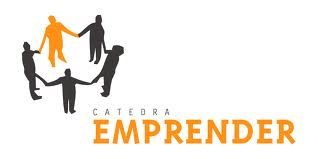 SEMANA DEL EMPRENDIMIENTO EN ARAGÓN – Octubre 2019Cátedra Emprender y Club de Roma AragónJueves, 24 de octubre, 18.30h Salón de Actos. Facultad de Economía y Empresa. Gran Vía 2. ZaragozaOrganizador: J. Alberto Molina(Director de la Cátedra Emprender y Miembro del CdR-Aragón)12.30: Bienvenida institucional12.35: D. J. Alberto Molina18.15: D. Lucio Fuentelsaz (Director del Informe GEM Aragón): “Informe GEM Aragón 2018”19.15: D. Federico Gutiérrez Solana (Director del Centro Internacional Santander Emprendimiento-CISE): Título por determinar20.00: Coloquio y discusión20.15: Clausura 